Noteguide for Net Force - Videos 4D (keep)	   		     Name					Steps: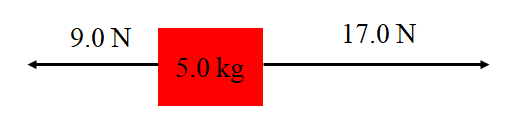 1. 2. 3. 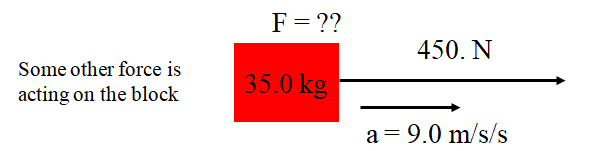 Try these example problems.  If you don't get the answer, watch the video to see how.1. (0.80 m/s/s)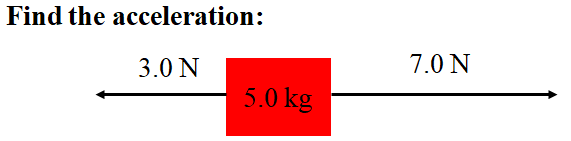 2. (-0.17 m/s/s)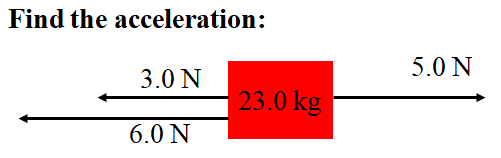 3. (-13 N)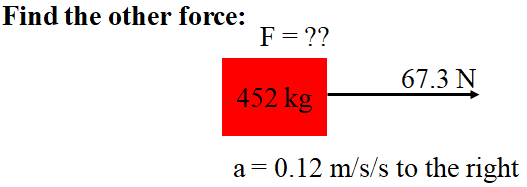 4. (-770 N)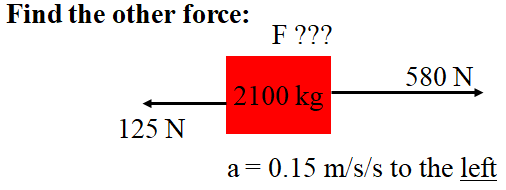 